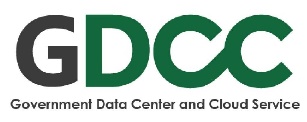 คำขอใช้บริการ GDCC Cloud Serviceข้อมูลผู้ขอใช้บริการชื่อกระทรวง (ภาษาไทยและภาษาอังกฤษ) : ………………………………………………………………………………................................................................................................................................ชื่อกรม (ภาษาไทยและภาษาอังกฤษ) : ……….………………………………………………………………………………................................................................................................................................ชื่อหน่วยงาน (ภาษาไทยและภาษาอังกฤษ) :……………………………………………………………………………………................................................................................................................................ชื่อผู้มีอำนาจลงนาม  ..................................................................................................................................................................................................................................................................ที่อยู่เลขที่................................หมู่ที่............................อาคาร..........................................................................ซอย.............................................. ถนน................................................................แขวง/ตำบล.......................................................เขต/อำเภอ...........................................................จังหวัด..................................................รหัสไปรษณีย์...........................................................ชื่อผู้ประสานงานชื่อ-สกุล (ภาษาไทย):………………………………………………………………………………..เลขที่บัตรประชาชน/หนังสือเดินทาง  ชื่อ-สกุล (ภาษาอังกฤษ):………………………………………………………………………………………………………………………………………..…………………………………………………………………..โทร.   ..........................................................  E-mail:  …………………………….....................……………………………..................…………………………………………………….............……ชื่อ-สกุล (ภาษาไทย):………………………………………………………………………………..เลขที่บัตรประชาชน/หนังสือเดินทาง  ชื่อ-สกุล (ภาษาอังกฤษ):………………………………………………………………………………………………………………………………………..…………………………………………………………………..โทร.   ..........................................................  E-mail:  ………………………………….......................................…….………………………………………………………………….............………….รายละเอียดการขอใช้บริการ GDCC Cloud Service                        วันที่ต้องการใช้งาน GDCC Cloud  :  วันที่ ...................../....................../.................                    หน่วยงานประสงค์ขอใช้งาน Self Service Portal                  หน่วยงานไม่ประสงค์ขอใช้งาน Self Service Portalหมายเหตุ หากพื้นที่ไม่เพียงพอหรือมีรายละเอียดเพิ่มเติมสามารถทำเป็นเอกสารแนบข้อกำหนดและเงื่อนไขการให้บริการผู้ให้บริการขอสงวนสิทธ์ในการดำเนินการตามคำขอใช้บริการเมื่อผู้ให้บริการได้รับเอกสารครบถ้วนสมบูรณ์แล้วเท่านั้นผู้ให้บริการขอสงวนสิทธ์ในการจัดสรรทรัพยากรคลาวด์ให้กับผู้ขอใช้บริการตามแผนการให้บริการ GDCC Cloud Service ของผู้ให้บริการเท่านั้นผู้ขอใช้บริการจะต้องดูแลมาตรฐานการเข้าถึงตัวข้อมูล (Authentication) ที่นำมาเก็บไว้ในระบบคลาวด์ของ GDCC และเจ้าของข้อมูล (Administers) จะต้องมีการทำกฏหรือระเบียบที่กำหนดสิทธิในการบริหารจัดการข้อมูลหรือสารสนเทศนั้นๆ (Data Governance)ผู้ขอใช้บริการยอมรับข้อกำหนดและเงื่อนไขการให้บริการ GDCC Cloud Service ตามเอกสารเพิ่มเติม และ/หรือ ที่มีประกาศบนเวปไซด์ของผู้ให้บริการผู้ให้บริการขอสงวนสิทธ์ในการปรับลดหรือขอคืนทรัพยากรคลาวด์ที่จัดสรรให้กับผู้ขอใช้บริการในกรณีที่ทรัพยากรคลาวด์ที่ขอใช้งานไม่ได้ถูกใช้งานเป็นระยะเวลาเกินกว่า 60 วันกรณีผู้ขอใช้บริการประสงค์จะเปลี่ยนแปลงข้อมูล เพิ่ม หรือยกเลิกผู้ประสานงาน จะต้องแจ้งความประสงค์พร้อมให้ข้อมูลของผู้ประสานงานที่มีการเปลี่ยนแปลง เพิ่มหรือยกเลิกให้ครบถ้วนสมบูรณ์ และแจ้งให้ผู้ให้บริการทราบอย่างเป็นลายลักษณ์อักษร	              ลงนามผู้ขอใช้บริการ	ข้าพเจ้ายอมรับและปฏิบัติตามเงื่อนไขที่ระบุไว้               	ลงชื่อ........................................................................	(................................................................................)	ตำแหน่ง..............................................................                   ตำแหน่ง ผู้บริหารเทคโนโลยีสารสนเทศระดับสูงของหน่วยงาน (CIO)	วันที่ ...................../....................../.................ลำดับชื่อโครงการ และ/หรือ ระบบงานระบบปฏิบัติการ(OS)vCPU(core)RAM(GB)Storage(GB)จำนวน VMต้องการใช้Public IPเป็นระบบใหม่
หรือต้องการ Migrationรวมทรัพยากรคลาวด์ที่ขอใช้งานทั้งสิ้นรวมทรัพยากรคลาวด์ที่ขอใช้งานทั้งสิ้นรวมทรัพยากรคลาวด์ที่ขอใช้งานทั้งสิ้น